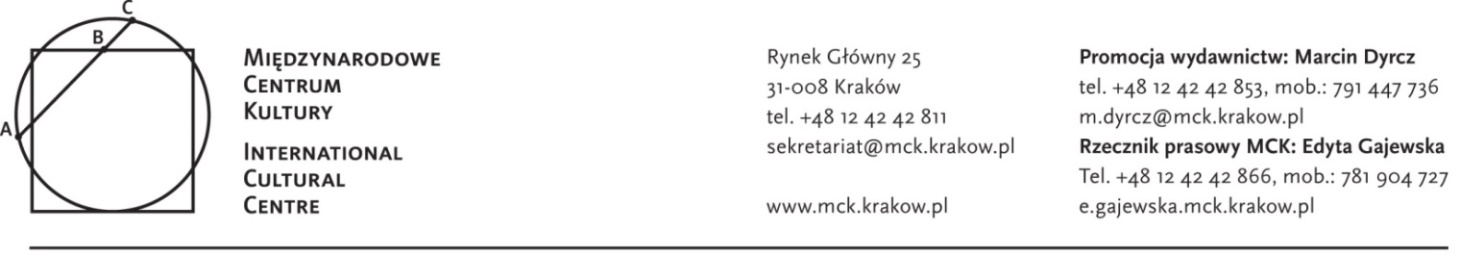 Larry Wolff, Wynalezienie Europy Wschodniej. Mapa cywilizacji w dobie oświeceniaPojęcia Europy Wschodniej i Europy Zachodniej narodziły się w umysłach filozofów doby oświecenia. To oni – jak dowodzi Larry Wolff – przeorientowali myślenie Europejczyków i zamiast rozróżnienia na Północ i Południe, jakim się dotąd posługiwano, wprowadzili opozycję Wschód–Zachód. Dla myślicieli patrzących na kontynent z paryskiej perspektywy nowy podział okazał się niezwykle poręczny; z rozmysłem lansowali koncept zacofanego Wschodu, aby w kontraście do niego łatwo i skutecznie budować wyobrażenie o kulturowej i cywilizacyjnej sile Europy Zachodniej. Dziesiąty tom serii Biblioteka Europy Środka pod redakcją prof. Jacka Purchli. Planowana data premiery: październik 2017.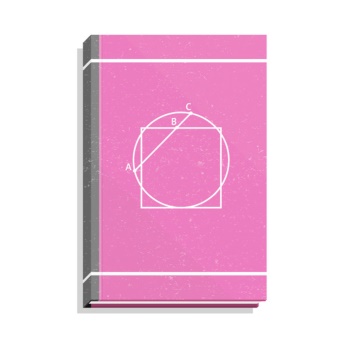 Miljenko Jergović, Cytryna, muszkat i kurkuma. Widziane z ZagrzebiaEseje Miljenka Jergovicia – w wyborze i przekładzie Magdaleny Petryńskiej – obejmują ostatnią dekadę oraz teksty związane z Europą Środkową i Wschodnią. Niekiedy jednak ta granica może się lekko przesunąć na zachód i południe, na tereny niegdysiejszych Austro‑Węgier, bo bez tego trudno mówić o historii, tradycji, literaturze, sztuce, o tożsamościach obywateli dawnej monarchii i ich wnuków. Zawsze powodem do napisania tekstu jest u Jergovicia konkret – przeczytana książka, obejrzana wystawa lub tylko jedno dzieło, odwiedzone miasto, zasłyszana informacja, wiersz. Imponujące, ile autor odczytuje z tego jednego konkretu. Część zbioru stanowią eseje poświęcone szeroko rozumianej polskiej kulturze, którą Jergović czuje i rozumie jak mało kto. Jego odczytanie polskiej przeszłości i współczesności tworzy wspaniałą mapę kulturową, bliską naszemu spojrzeniu, choć zarazem inną. Jedenasty tom serii Biblioteka Europy Środka pod redakcją prof. Jacka Purchli. Planowana data premiery: październik 2017.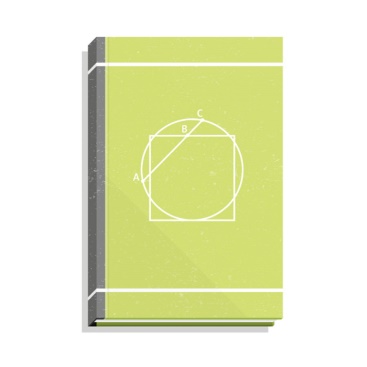 Ľubomír Lipták, Słowacy. Stulecie dłuższe niż sto latNarracja Ľubomíra Liptáka, nestora słowackiej historiografii, jest pełna sceptycyzmu. W słowackiej świadomości narodowej Lipták znajduje mnóstwo niepewnych odpowiedzi na pytania o sprawy pozornie elementarne – miejsce Słowaków w Europie, definicję własnej historii, słowacki model kultury. Za odwagę badawczą płaci wyobcowaniem i odsunięciem na margines w czasie normalizacji. Kiedy po 1989 roku wraca do Instytutu Historii Słowackiej Akademii Nauk, jego działalności nadal towarzyszy krytyka, tym razem ze strony środowisk o orientacji narodowej. Jako historyk, który przekracza granice, nieustannie zderza się z kontrdyskursem. Dziś jest już klasykiem i wychowawcą niejednej generacji badaczy. Przede wszystkim jednak – w szeroko rozumianej kulturze Słowacji – pozostaje symbolem wiedzy i niezależności myślenia, który stroni od bezkrytycznej apologetyki.  Dwunasty tom serii Biblioteka Europy Środka pod redakcją prof. Jacka Purchli. Planowana data premiery: grudzień 2017.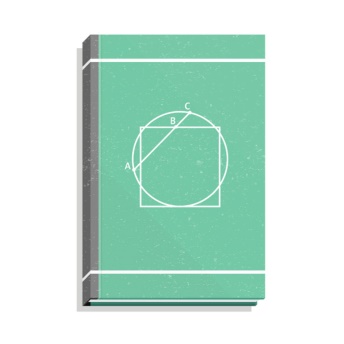 „Herito. Dziedzictwo, kultura, współczesność” numery 26, 27, 28, 29„Herito. Dziedzictwo, kultura, współczesność” to interdyscyplinarny, dwujęzyczny  magazyn wydawany od 2010 roku przez MCK. Każde wydanie kwartalnika skupione jest wokół innej tematyki. W 2016 roku ukażą się kolejne cztery numery. Ich robocze tematy to: Węgry (planowana data premiery nr 26: kwiecień 2017), Kraków i świat (planowana data premiery nr 27: czerwiec 2017), różnowiercy (planowana data premiery nr 28: październik 2017), dziedzictwo kłopotliwe (planowana data premiery nr 29: grudzień 2017).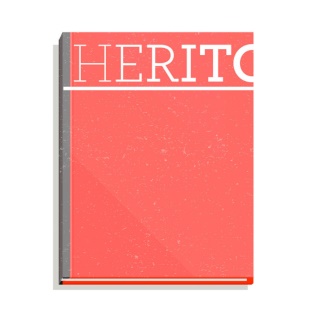 Robert Kusek, Jacek Purchla (red. nauk.), współpraca: Katarzyna Jagodzińska,Miasto. 3. Forum Dziedzictwa Europy ŚrodkowejPublikacja ma charakter recenzowanej monografii zbiorowej zawierającej artykuły badaczy, którzy uczestniczyli w 3. Forum Dziedzictwa Europy Środkowej (16–18 września 2015 r.) poświęconemu fenomenowi miasta. Analiza miasta jako szczególnej przestrzeni społecznych interakcji łączy badaczy i praktyków z wielu dyscyplin: urbanistów, ekonomistów, socjologów, psychologów społecznych, antropologów, historyków i historyków sztuki. Takie interdyscyplinarne i innowacyjne podejście znalazło swoje odzwierciedlenie w pokonferencyjnej publikacji. Zebrane w niej teksty skupiają się na takich zjawiskach, jak krajobraz miejski, miasta historyczne, rewitalizacja, miejskie narracje czy miasta kreatywne. Szczególna uwaga została ponadto poświęcona miastom środkowoeuropejskim. Planowana data premiery: czerwiec 2017.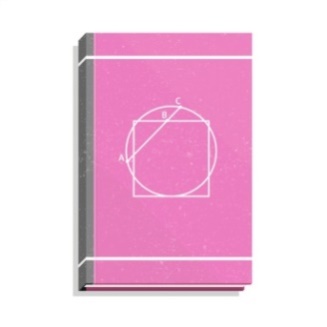 Katarzyna Jagodzińska, Joanna Sanetra‑Szeliga (red. nauk.), Wpływ Dziedzictwa. Społeczno‑gospodarczy wymiar dziedzictwa kulturowego w Europie Środkowej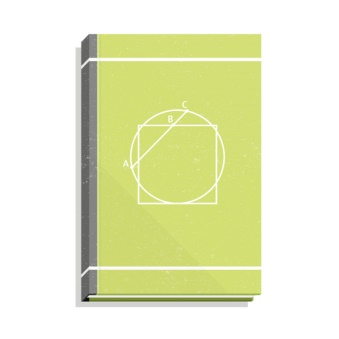 Kontynuując założenia realizowanego przez MCK w latach 2013–2015 międzynarodowego projektu Cultural Heritage Counts for Europe (poświęconego wpływowi dziedzictwa kulturowego na jego otoczenie gospodarcze, społeczne, kulturowe i środowisko naturalne), podjęto próbę analizy i zaprezentowania w formie publikacji książkowej przykładów projektów i badań wpływu dziedzictwa oraz jego roli jako katalizatora rozwoju społeczno‑gospodarczego w Europie Środkowej. Impulsem do podjęcia tej tematyki był jeden z wyników wspomnianego projektu, który pokazywał zapóźnienie tej części Europy, jeśli chodzi o badania społeczno‑gospodarczego oddziaływania kultury. Badania tego typu są tematem nowym, ale jednocześnie bardzo istotnym, ponieważ kształtują nowoczesne i zintegrowane podejście do problemu ochrony i wykorzystania dziedzictwa. Zagadnienie wpływu dziedzictwa zostanie przedstawione na przykładach z regionu szeroko pojętej Europy Środkowej, dobranych w taki sposób, aby pokazać różne kategorie dziedzictwa i różne aspekty jego wpływu. Studia przypadków będą dotyczyć m.in. oddziaływania zabytkowego młyna Suvača w serbskiej miejscowości Kikinda, wyniku rewitalizacji drewnianych przedmieść Tallinna, wpływu renowacji historycznych koszar i adaptacji obiektów na cele kulturalne w słowackich Koszycach, a także projektów zrealizowanych w Łodzi (badania własne MCK na terenie OFF Piotrkowskiej), w województwie warmińsko‑mazurskim, okolicach jeziora Balaton na Węgrzech oraz w Czechach i na Białorusi. Prezentację studiów przypadków poprzedzi rozdział teoretyczny prezentujący wyniki studiów literaturowych oraz potencjalne metodologie badania wpływu dziedzictwa na otocznie. Planowana data premiery: listopad 2017.Rynek Główny 25Kamienica „Pod Kruki” przy Rynku Głównym 25 była świadkiem najważniejszych wydarzeń o znaczeniu politycznym i historycznym rozgrywających się w centrum Krakowa, ale także codziennego życia mieszkańców miasta, jarmarków, zabaw i wydarzeń kulturalnych. Jezuici planowali budowę w tym miejscu swego kościoła i kolegium. Sama kamienica na przestrzeni wieków była pałacem arystokratycznym, krakowskim salonem towarzyskim, biurem starosty, bankiem, siedzibą NSDAP na Generalne Gubernatorstwo, a następnie Komitetu Polskiej Partii Robotniczej, wydawnictwa, szkoły tańca, księgarni. Od 1991 roku stanowi siedzibę i wizytówkę MCK. Planowana data premiery: czerwiec 2017.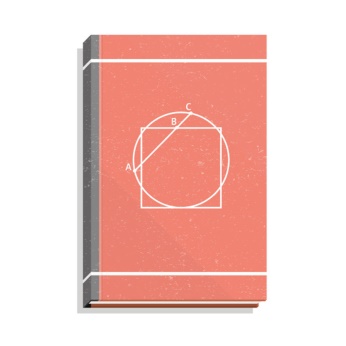 AlbumyZsolnay. Węgierska secesja - planowana data premiery: kwiecień 2017.Ivan Meštrović. Adriatycka epopeja - planowana data premiery: lipiec 2017.Michał Korta. Balkan Playground - planowana data premiery: październik 2017.Lwów wobec nowoczesności - planowana data premiery: listopad 2017.Materiały do dziejów sztuki sakralnej na ziemiach wschodnich dawnej RzeczypospolitejKościoły i klasztory rzymskokatolickie dawnego województwa nowogródzkiego, część II, tom 5, Maria Kałamajska‑Saeed (red. nauk.) - tom zawierał będzie opracowanie kościołów i klasztorów Nowogródka. Data premiery: październik 2017.Kościoły i klasztory rzymskokatolickie dawnego województwa brzeskolitewskiego. Katedra w Pińsku, część V, tom 4, Dorota Piramidowicz (red. nauk.) - tom zawiera monografię kościoła katedralnego pw. Wniebowzięcia NMP w Pińsku. Data premiery: grudzień 2017.